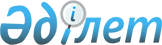 О районном бюджете на 2020-2022 годы
					
			С истёкшим сроком
			
			
		
					Решение Актогайского районного маслихата Карагандинской области от 26 декабря 2019 года № 350. Зарегистрировано Департаментом юстиции Карагандинской области 30 декабря 2019 года № 5625. Прекращено действие в связи с истечением срока
      В соответствии с Бюджетным кодексом Республики Казахстан от 4 декабря 2008 года, Законом Республики Казахстан от 23 января 2001 года "О местном государственном управлении и самоуправлении в Республике Казахстан" районный маслихат РЕШИЛ:
      1. Утвердить районный бюджет на 2020-2022 годы согласно приложениям 1, 2, 3, 4, 5, 6, 7, в том числе на 2020 год в следующих объемах:
      1) доходы – 7831521 тысяч тенге, в том числе:
      налоговые поступления – 1943156 тысяч тенге;
      неналоговые поступления – 10642 тысяч тенге;
      поступления от продажи основного капитала - 3846 тысяч тенге;
      поступлениям трансфертов - 5873877 тысяч тенге;
      2) затраты – 8654116 тысяч тенге;
      3) чистое бюджетное кредитование – 69881 тысяч тенге:
      бюджетные кредиты – 98866 тысяч тенге;
      погашение бюджетных кредитов – 28985 тысяч тенге;
      4) сальдо по операциям с финансовыми активами – 0 тысяч тенге:
      приобретение финансовых активов – 0 тысяч тенге;
      поступления от продажи финансовых активов государства – 0 тысяч тенге;
      5) дефицит (профицит) бюджета – минус 892476 тысяч тенге;
      6) финансирование дефицита (использование профицита) бюджета – 892476 тысяч тенге:
      поступление займов – 811460 тысяч тенге;
      погашение займов – 28985 тысяч тенге;
      используемые остатки бюджетных средств – 110001 тысяч тенге.
      Сноска. Пункт 1 – в редакции решения Актогайского районного маслихата Карагандинской области от 09.11.2020 № 438 (вводится в действие с 01.01.2020).


      2. Установить на 2020 год нормативы распределения доходов в бюджет района в следующих размерах:
      1) по корпоративному подоходному налогу – 100 процентов;
      2) по индивидуальному подоходному налогу:
      с доходов, облагаемых у источника выплаты – 60 процентов;
      с доходов иностранных граждан, не облагаемых у источника выплаты – 100 процентов;
      3) по социальному налогу – 80 процентов.
      Сноска. Пункт 2 – в редакции решения Актогайского районного маслихата Карагандинской области от 09.11.2020 № 438 (вводится в действие с 01.01.2020).


      3. Предусмотреть в районном бюджете на 2020 год объем субвенции, передаваемой из областного бюджета в сумме 3739511 тысяч тенге.
      4. Установить в районном бюджете на 2020 год объемы субвенций, передаваемых из районного бюджета в бюджеты поселков, села, сельских округов, в сумме 712754 тысяч тенге, в том числе:
      село Актогай – 206957 тысяч тенге;
      поселок Сарышаган – 132918 тысяч тенге;
      поселок Шашубай – 43519 тысяч тенге;
      сельский округ Абай – 21269 тысяч тенге;
      сельский округ Айыртас – 22160 тысяч тенге;
      сельский округ Жидебай – 20036 тысяч тенге;
      сельский округ Кежек – 19431 тысяч тенге;
      сельский округ Карабулак – 20938 тысяч тенге;
      сельский округ Караменде би – 29797 тысяч тенге;
      сельский округ Кусак – 22619 тысяч тенге;
      сельский округ Кызыларай – 18923 тысяч тенге;
      сельский округ Нуркен – 19571 тысяч тенге;
      сельский округ Ортадересин – 20861 тысяч тенге;
      сельский округ Сарытерек – 22103 тысяч тенге;
      сельский округ Тасарал – 50069 тысяч тенге;
      сельский округ Торангалык – 16363 тысяч тенге;
      сельский округ Шабанбай би – 25220 тысяч тенге.
      5. Утвердить резерв акимата Актогайского района на 2020 год в размере 36 616 тысяч тенге.
      Сноска. Пункт 5 – в редакции решения Актогайского районного маслихата Карагандинской области от 09.11.2020 № 438 (вводится в действие с 01.01.2020).


      6. Утвердить перечень бюджетных программ, не подлежащих секвестру в процессе исполнения районного бюджета на 2020 год согласно приложению 4.
      7. Утвердить перечень бюджетных программ, не подлежащих секвестру в процессе исполнения бюджетов поселков, села, сельских округов на 2020 год согласно приложению 5.
      8. Утвердить распределение целевых трансфертов между поселками, селом и сельскими округами на 2020 год согласно приложению 6.
      9. Учесть, что в составе расходов районного бюджета на 2020 год предусмотрены целевые трансферты и бюджетные кредиты согласно приложению 7.
      10. Настоящее решение вводится в действие с 1 января 2020 года. Районный бюджет на 2020 год
      Сноска. Приложение 1 – в редакции решения Актогайского районного маслихата Карагандинской области от 09.11.2020 № 438 (вводится в действие с 01.01.2020). Районный бюджет на 2021 год Районный бюджет на 2022 год Перечень бюджетных программ, не подлежащих секвестру в процессе исполнения местного бюджета на 2020 год Перечень бюджетных программ, не подлежащих секвестру в процессе исполнения бюджетов поселков, села и сельских округов на 2020 год Целевые трансферты бюджетам сел, поселков, сельских округов из районного бюджета на 2020 год
      Сноска. Приложение 6 – в редакции решения Актогайского районного маслихата Карагандинской области от 09.11.2020 № 438 (вводится в действие с 01.01.2020). Целевые трансферты и бюджетные кредиты районного бюджета на 2020 год
      Сноска. Приложение 7 – в редакции решения Актогайского районного маслихата Карагандинской области от 09.11.2020 № 438 (вводится в действие с 01.01.2020).
					© 2012. РГП на ПХВ «Институт законодательства и правовой информации Республики Казахстан» Министерства юстиции Республики Казахстан
				
      Председатель сессии

Е. Оспанов

      Секретарь Актогайского районого маслихата

Р. Абеуов
Приложение 1
к решению
Актогайского районного
маслихата Карагандинской
области
от 26 декабря 2019 года
№ 350
Категория
Категория
Категория
Категория
Сумма (тысяч тенге)
Класс
Класс
Класс
Сумма (тысяч тенге)
Подкласс
Подкласс
Сумма (тысяч тенге)
Наименование
Сумма (тысяч тенге)
1
2
3
4
5
І.Доходы
7831521
1
Налоговые поступления
1943156
01
Подоходный налог
499864
1
Корпоративный подоходный налог
207584
2
Индивидуальный подоходный налог
292280
03
Социальный налог
335725
1
Социальный налог
335725
04
Hалоги на собственность
1089506
1
Hалоги на имущество
1088858
5
Единый земельный налог
648
05
Внутренние налоги на товары, работы и услуги
16403
2
Акцизы
2689
3
Поступления за использование природных и других ресурсов
11746
4
Сборы за ведение предпринимательской и профессиональной деятельности
1968
08
Обязательные платежи, взимаемые за совершение юридически значимых действий и (или) выдачу документов уполномоченными на то государственными органами или должностными лицами
1658
1
Государственная пошлина
1658
2
Неналоговые поступления
10642
01
Доходы от государственной собственности
2003
1
Поступления части чистого дохода государственных предприятий
284
5
Доходы от аренды имущества, находящегося в государственной собственности
1695
7
Вознаграждения по кредитам, выданным из государственного бюджета
24
04
Штрафы, пени, санкции, взыскания, налагаемые государственными учреждениями, финансируемыми из государственного бюджета, а также содержащимися и финансируемыми из бюджета (сметы расходов) Национального Банка Республики Казахстан
455
1
Штрафы, пени, санкции, взыскания, налагаемые государственными учреждениями, финансируемыми из государственного бюджета, а также содержащимися и финансируемыми из бюджета (сметы расходов) Национального Банка Республики Казахстан, за исключением поступлений от организаций нефтяного сектора и в Фонд компенсации потерпевшим
455
06
Прочие неналоговые поступления
8184
1
Прочие неналоговые поступления
8184
3
Поступления от продажи основного капитала
3846
01
Продажа государственного имущества, закрепленного за государственными учреждениями
1027
1
Продажа государственного имущества, закрепленного за государственными учреждениями
1027
03
Продажа земли и нематериальных активов
2819
1
Продажа земли
1260
2
Продажа нематериальных активов
1559
4
Поступления трансфертов 
5873877
01
Трансферты из нижестоящих органов государственного управления
10543
3
Трансферты из бюджетов городов районного значения, сел, поселков, сельских округов
10543
02
Трансферты из вышестоящих органов государственного управления
5863334
2
Трансферты из областного бюджета
5863334
Функциональная группа
Функциональная группа
Функциональная группа
Функциональная группа
Функциональная группа
Сумма (тысяч тенге)
Функциональная подгруппа
Функциональная подгруппа
Функциональная подгруппа
Функциональная подгруппа
Сумма (тысяч тенге)
Администратор бюджетных программ
Администратор бюджетных программ
Администратор бюджетных программ
Сумма (тысяч тенге)
Программа
Программа
Сумма (тысяч тенге)
Наименование
Сумма (тысяч тенге)
1
2
3
4
5
6
ІІ.ЗАТРАТЫ:
8654116
01
Государственные услуги общего характера
464076
1
Представительные, исполнительные и другие органы, выполняющие общие функции государственного управления
195829
112
Аппарат маслихата района (города областного значения)
33587
001
Услуги по обеспечению деятельности маслихата района (города областного значения)
33287
003
Капитальные расходы государственного органа
300
122
Аппарат акима района (города областного значения)
162242
001
Услуги по обеспечению деятельности акима района (города областного значения)
156645
003
Капитальные расходы государственного органа
5597
2
Финансовая деятельность
4133
459
Отдел экономики и финансов района (города областного значения)
4133
003
Проведение оценки имущества в целях налогообложения
612
010
Приватизация, управление коммунальным имуществом, постприватизационная деятельность и регулирование споров, связанных с этим
3521
9
Прочие государственные услуги общего характера
264114
459
Отдел экономики и финансов района (города областного значения)
166523
001
Услуги по реализации государственной политики в области формирования и развития экономической политики, государственного планирования, исполнения бюджета и управления коммунальной собственностью района (города областного значения)
67707
113
Целевые текущие трансферты нижестоящим бюджетам
98816
486
Отдел земельных отношений, архитектуры и градостроительства района (города областного значения)
34517
001
Услуги по реализации государственной политики в области регулирования земельных отношений, архитектуры и градостроительства на местном уровне
33767
003
Капитальные расходы государственного органа 
750
492
Отдел жилищно-коммунального хозяйства, пассажирского транспорта, автомобильных дорог и жилищной инспекции района (города областного значения)
38479
001
Услуги по реализации государственной политики на местном уровне в области жилищно-коммунального хозяйства, пассажирского транспорта, автомобильных дорог и жилищной инспекции
38479
494
Отдел предпринимательства и промышленности района (города областного значения)
24595
001
Услуги по реализации государственной политики на местном уровне в области развития предпринимательства и промышленности
24595
02
Оборона
9223
1
Военные нужды
7815
122
Аппарат акима района (города областного значения)
7815
005
Мероприятия в рамках исполнения всеобщей воинской обязанности
7815
2
Организация работы по чрезвычайным ситуациям
1408
122
Аппарат акима района (города областного значения)
1408
006
Предупреждение и ликвидация чрезвычайных ситуаций масштаба района (города областного значения)
120
007
Мероприятия по профилактике и тушению степных пожаров районного (городского) масштаба, а также пожаров в населенных пунктах, в которых не созданы органы государственной противопожарной службы
1288
03
Общественный порядок, безопасность, правовая, судебная, уголовно-исполнительная деятельность
3000
9
Прочие услуги в области общественного порядка и безопасности
3000
492
Отдел жилищно-коммунального хозяйства, пассажирского транспорта, автомобильных дорог и жилищной инспекции района (города областного значения)
3000
021
Обеспечение безопасности дорожного движения в населенных пунктах
3000
04
Образование
3850159
1
Дошкольное воспитание и обучение
121877
464
Отдел образования района (города областного значения)
121877
009
Обеспечение деятельности организаций дошкольного воспитания и обучения
40336
040
Реализация государственного образовательного заказа в дошкольных организациях образования
81541
2
Начальное, основное среднее и общее среднее образование
3450654
464
Отдел образования района (города областного значения)
3353154
003
Общеобразовательное обучение
3272670
006
Дополнительное образование для детей
80484
465
Отдел физической культуры и спорта района (города областного значения)
97500
017
Дополнительное образование для детей и юношества по спорту
97500
9
Прочие услуги в области образования
277628
464
Отдел образования района (города областного значения)
277628
001
Услуги по реализации государственной политики на местном уровне в области образования
37589
005
Приобретение и доставка учебников, учебно-методических комплексов для государственных учреждений образования района (города областного значения)
45400
007
Проведение школьных олимпиад, внешкольных мероприятий и конкурсов районного (городского) масштаба
500
012
Капитальные расходы государственного органа 
222
015
Ежемесячные выплаты денежных средств опекунам (попечителям) на содержание ребенка-сироты (детей-сирот), и ребенка (детей), оставшегося без попечения родителей
3130
067
Капитальные расходы подведомственных государственных учреждений и организаций
150016
113
Целевые текущие трансферты нижестоящим бюджетам
40771
06
Социальная помощь и социальное обеспечение
396251
1
Социальное обеспечение
87943
451
Отдел занятости и социальных программ района (города областного значения)
78418
005
Государственная адресная социальная помощь
78418
464
Отдел образования района (города областного значения)
9525
030
Содержание ребенка (детей), переданного патронатным воспитателям
9525
2
Социальная помощь
259244
451
Отдел занятости и социальных программ района (города областного значения)
259244
002
Программа занятости
126607
006
Оказание жилищной помощи
200
007
Социальная помощь отдельным категориям нуждающихся граждан по решениям местных представительных органов
28331
010
Материальное обеспечение детей-инвалидов, воспитывающихся и обучающихся на дому
139
014
Оказание социальной помощи нуждающимся гражданам на дому
46952
017
Обеспечение нуждающихся инвалидов обязательными гигиеническими средствами и предоставление услуг специалистами жестового языка, индивидуальными помощниками в соответствии с индивидуальной программой реабилитации инвалида
21565
023
Обеспечение деятельности центров занятости населения
35450
9
Прочие услуги в области социальной помощи и социального обеспечения
49064
451
Отдел занятости и социальных программ района (города областного значения)
49064
001
Услуги по реализации государственной политики на местном уровне в области обеспечения занятости и реализации социальных программ для населения
44676
011
Оплата услуг по зачислению, выплате и доставке пособий и других социальных выплат
765
021
Капитальные расходы государственного органа
230
050
Обеспечение прав и улучшение качества жизни инвалидов в Республике Казахстан
3393
07
Жилищно-коммунальное хозяйство
685290
1
Жилищное хозяйство
287174
467
Отдел строительства района (города областного значения)
226664
003
Проектирование и (или) строительство, реконструкция жилья коммунального жилищного фонда
98691
004
Проектирование, развитие и (или) обустройство инженерно-коммуникационной инфраструктуры
1593
098
Приобретение жилья коммунального жилищного фонда
126380
492
Отдел жилищно-коммунального хозяйства, пассажирского транспорта, автомобильных дорог и жилищной инспекции района (города областного значения)
60510
003
Организация сохранения государственного жилищного фонда
1000
004
Обеспечение жильем отдельных категорий граждан
8000
070
Возмещение платежей населения по оплате коммунальных услуг в режиме чрезвычайного положения в Республике Казахстан
51510
2
Коммунальное хозяйство
174006
467
Отдел строительства района (города областного значения)
9645
058
Развитие системы водоснабжения и водоотведения в сельских населенных пунктах
9645
492
Отдел жилищно-коммунального хозяйства, пассажирского транспорта, автомобильных дорог и жилищной инспекции района (города областного значения)
164361
012
Функционирование системы водоснабжения и водоотведения
114644
026
Организация эксплуатации тепловых сетей, находящихся в коммунальной собственности районов (городов областного значения)
49717
3
Благоустройство населенных пунктов
224110
492
Отдел жилищно-коммунального хозяйства, пассажирского транспорта, автомобильных дорог и жилищной инспекции района (города областного значения)
224110
015
Освещение улиц в населенных пунктах
162354
016
Обеспечение санитарии населенных пунктов
1389
018
Благоустройство и озеленение населенных пунктов
60367
08
Культура, спорт, туризм и информационное пространство
532261
1
Деятельность в области культуры
198147
455
Отдел культуры и развития языков района (города областного значения)
198147
003
Поддержка культурно-досуговой работы
198147
2
Спорт
54098
465
Отдел физической культуры и спорта района (города областного значения)
31476
001
Услуги по реализации государственной политики на местном уровне в сфере физической культуры и спорта
20084
006
Проведение спортивных соревнований на районном (города областного значения) уровне
6027
007
Подготовка и участие членов сборных команд района (города областного значения) по различным видам спорта на областных спортивных соревнованиях
3865
032
Капитальные расходы подведомственных государственных учреждений и организаций
1500
467
Отдел строительства района (города областного значения)
22622
008
Развитие объектов спорта
22622
3
Информационное пространство
109548
455
Отдел культуры и развития языков района (города областного значения)
85420
006
Функционирование районных (городских) библиотек
85020
007
Развитие государственного языка и других языков народа Казахстана
400
456
Отдел внутренней политики района (города областного значения)
24128
002
Услуги по проведению государственной информационной политики
24128
9
Прочие услуги по организации культуры, спорта, туризма и информационного пространства
170468
455
Отдел культуры и развития языков района (города областного значения)
125601
001
Услуги по реализации государственной политики на местном уровне в области развития языков и культуры
34946
032
Капитальные расходы подведомственных государственных учреждений и организаций
28881
113
Целевые текущие трансферты нижестоящим бюджетам
61774
456
Отдел внутренней политики района (города областного значения)
44867
001
Услуги по реализации государственной политики на местном уровне в области информации, укрепления государственности и формирования социального оптимизма граждан
25176
003
Реализация мероприятий в сфере молодежной политики
19691
10
Сельское, водное, лесное, рыбное хозяйство, особо охраняемые природные территории, охрана окружающей среды и животного мира, земельные отношения
226633
1
Сельское хозяйство
198433
462
Отдел сельского хозяйства района (города областного значения)
38628
001
Услуги по реализации государственной политики на местном уровне в сфере сельского хозяйства
35828
006
Капитальные расходы государственного органа
2800
467
Отдел строительства района (города областного значения)
1361
010
Развитие объектов сельского хозяйства
1361
473
Отдел ветеринарии района (города областного значения)
158444
001
Услуги по реализации государственной политики на местном уровне в сфере ветеринарии
7409
007
Организация отлова и уничтожения бродячих собак и кошек
1480
008
Возмещение владельцам стоимости изымаемых и уничтожаемых больных животных, продуктов и сырья животного происхождения
6520
010
Проведение мероприятий по идентификации сельскохозяйственных животных
746
011
Проведение противоэпизоотических мероприятий
142289
6
Земельные отношения
15665
486
Отдел земельных отношений, архитектуры и градостроительства района (города областного значения)
15665
008
Землеустройство, проводимое при установлении границ районов, городов областного значения, районного значения, сельских округов, поселков, сел
15665
9
Прочие услуги в области сельского, водного, лесного, рыбного хозяйства, охраны окружающей среды и земельных отношений
12535
459
Отдел экономики и финансов района (города областного значения)
12535
099
Реализация мер по оказанию социальной поддержки специалистов
12535
11
Промышленность, архитектурная, градостроительная и строительная деятельность
47940
2
Архитектурная, градостроительная и строительная деятельность
47940
467
Отдел строительства района (города областного значения)
16990
001
Услуги по реализации государственной политики на местном уровне в области строительства
16990
486
Отдел земельных отношений, архитектуры и градостроительства района (города областного значения)
30950
004
Разработка схем градостроительного развития территории района и генеральных планов населенных пунктов
30950
12
Транспорт и коммуникации
567136
1
Автомобильный транспорт
567136
492
Отдел жилищно-коммунального хозяйства, пассажирского транспорта, автомобильных дорог и жилищной инспекции района (города областного значения)
567136
023
Обеспечение функционирования автомобильных дорог
49000
045
Капитальный и средний ремонт автомобильных дорог районного значения и улиц населенных пунктов
518136
13
Прочие
1121312
9
Прочие
1121312
455
Отдел культуры и развития языков района (города областного значения)
114507
052
Реализация мероприятий по социальной и инженерной инфраструктуре в сельских населенных пунктах в рамках проекта "Ауыл - Ел бесігі"
114507
459
Отдел экономики и финансов района (города областного значения)
36616
012
Резерв местного исполнительного органа района (города областного значения) 
36616
464
Отдел образования района (города областного значения)
88668
077
Реализация мероприятий по социальной и инженерной инфраструктуре в сельских населенных пунктах в рамках проекта "Ауыл - Ел бесігі"
88668
467
Отдел строительства района (города областного значения)
305200
079
Развитие социальной и инженерной инфраструктуры в сельских населенных пунктах в рамках проекта "Ауыл - Ел бесігі"
305200
492
Отдел жилищно-коммунального хозяйства, пассажирского транспорта, автомобильных дорог и жилищной инспекции района (города областного значения)
576321
077
Реализация мероприятий по социальной и инженерной инфраструктуре в сельских населенных пунктах в рамках проекта "Ауыл - Ел бесігі"
576321
14
Обслуживание долга
32
1
Обслуживание долга
32
459
Отдел экономики и финансов района (города областного значения)
32
021
Обслуживание долга местных исполнительных органов по выплате вознаграждений и иных платежей по займам из областного бюджета
32
15
Трансферты
750803
1
Трансферты
750803
459
Отдел экономики и финансов района (города областного значения)
750803
006
Возврат неиспользованных (недоиспользованных) целевых трансфертов
5163
024
Целевые текущие трансферты из нижестоящего бюджета на компенсацию потерь вышестоящего бюджета в связи с изменением законодательства
23099
038
Субвенции
712754
054
Возврат сумм неиспользованных (недоиспользованных) целевых трансфертов, выделенных из республиканского бюджета за счет целевого трансферта из Национального фонда Республики Казахстан
9787
III. Чистое бюджетное кредитование
69881
Бюджетные кредиты
98866
06
Социальная помощь и социальное обеспечение
44619
9
Прочие услуги в области социальной помощи и социального обеспечения
44619
464
Отдел образования района (города областного значения)
44619
088
Кредитование бюджетов города районного значения, села, поселка, сельского округа для финансирования мер в рамках Дорожной карты занятости
44619
10
Сельское, водное, лесное, рыбное хозяйство, особо охраняемые природные территории, охрана окружающей среды и животного мира, земельные отношения
54247
9
Прочие услуги в области сельского, водного, лесного, рыбного хозяйства, охраны окружающей среды и земельных отношений
54247
459
Отдел экономики и финансов района (города областного значения)
54247
018
Бюджетные кредиты для реализации мер социальной поддержки специалистов 
54247
Категория
Категория
Категория
Категория
Сумма (тысяч тенге)
Класс
Класс
Класс
Сумма (тысяч тенге)
Подкласс
Подкласс
Сумма (тысяч тенге)
Наименование
Сумма (тысяч тенге)
1
2
3
4
5
Погашение бюджетных кредитов
28985
5
Погашение бюджетных кредитов
28985
01
Погашение бюджетных кредитов
28985
1
Погашение бюджетных кредитов, выданных из государственного бюджета
28985
Функциональная группа
Функциональная группа
Функциональная группа
Функциональная группа
Функциональная группа
Сумма (тысяч тенге)
Функциональная подгруппа
Функциональная подгруппа
Функциональная подгруппа
Функциональная подгруппа
Сумма (тысяч тенге)
Администратор бюджетных программ
Администратор бюджетных программ
Администратор бюджетных программ
Сумма (тысяч тенге)
Программа
Программа
Сумма (тысяч тенге)
Наименование
Сумма (тысяч тенге)
1
2
3
4
5
6
IV. Сальдо по операциям с финансовыми активами
0
Приобретение финансовых активов
0
Категория
Категория
Категория
Категория
Сумма (тысяч тенге)
Класс
Класс
Класс
Сумма (тысяч тенге)
Подкласс
Подкласс
Сумма (тысяч тенге)
Наименование
Сумма (тысяч тенге)
1
2
3
4
5
Поступление от продажи финансовых активов государства
0
Функциональная группа
Функциональная группа
Функциональная группа
Функциональная группа
Функциональная группа
Сумма (тысяч тенге)
Функциональная подгруппа
Функциональная подгруппа
Функциональная подгруппа
Функциональная подгруппа
Сумма (тысяч тенге)
Администратор бюджетных программ
Администратор бюджетных программ
Администратор бюджетных программ
Сумма (тысяч тенге)
Программа
Программа
Наименование
1
2
3
4
5
6
V. Дефицит (профицит) бюджета
-892476
VI. Финансирование дефицита (использование профицита) бюджета
892476Приложение 2
к решению
Актогайского районного
маслихата Карагандинской
области
от 26 декабря 2019 года
№ 350
Категория
Категория
Категория
Категория
Сумма (тысяч тенге)
Класс
Класс
Класс
Сумма (тысяч тенге)
Подкласс
Подкласс
Сумма (тысяч тенге)
Наименование
Сумма (тысяч тенге)
1
2
3
4
5
І. Доходы
5621809
1
Налоговые поступления
1736581
01
Подоходный налог
558749
1
Корпоративный подоходный налог
224190
2
Индивидуальный подоходный налог
334559
03
Социальный налог
286246
1
Социальный налог
286246
04
Hалоги на собственность
867326
1
Hалоги на имущество
854530
5
Единый земельный налог
12796
05
Внутренние налоги на товары, работы и услуги
21281
2
Акцизы
2904
3
Поступления за использование природных и других ресурсов
12686
4
Сборы за ведение предпринимательской и профессиональной деятельности
5691
08
Обязательные платежи, взимаемые за совершение юридически значимых действий и (или) выдачу документов уполномоченными на то государственными органами или должностными лицами
2979
1
Государственная пошлина
2979
Неналоговые поступления
4698
01
Доходы от государственной собственности
3698
5
Доходы от аренды имущества, находящегося в государственной собственности
3698
06
Прочие неналоговые поступления
1000
1
Прочие неналоговые поступления
1000
3
Поступления от продажи основного капитала
7184
03
Продажа земли и нематериальных активов
7184
1
Продажа земли
3529
2
Продажа нематериальных активов
3655
4
Поступления трансфертов 
3873346
02
Трансферты из вышестоящих органов государственного управления
3873346
2
Трансферты из областного бюджета
3873346
2
Субвенции
3873346
Функциональная группа
Функциональная группа
Функциональная группа
Функциональная группа
Функциональная группа
Сумма (тысяч тенге)
Функциональная подгруппа
Функциональная подгруппа
Функциональная подгруппа
Функциональная подгруппа
Сумма (тысяч тенге)
Администратор бюджетных программ
Администратор бюджетных программ
Администратор бюджетных программ
Сумма (тысяч тенге)
Программа
Программа
Сумма (тысяч тенге)
Наименование
Сумма (тысяч тенге)
1 
2
3
4
5
6
ІІ. ЗАТРАТЫ:
5621809
01
Государственные услуги общего характера
274032
1
Представительные, исполнительные и другие органы, выполняющие общие функции государственного управления
151797
112
Аппарат маслихата района (города областного значения)
26460
001
Услуги по обеспечению деятельности маслихата района (города областного значения)
26460
122
Аппарат акима района (города областного значения)
125337
001
Услуги по обеспечению деятельности акима района (города областного значения)
125337
2
Финансовая деятельность
11000
459
Отдел экономики и финансов района (города областного значения)
11000
003
Проведение оценки имущества в целях налогообложения
1000
010
Приватизация, управление коммунальным имуществом, постприватизационная деятельность и регулирование споров, связанных с этим
10000
9
Прочие государственные услуги общего характера
111235
459
Отдел экономики и финансов района (города областного значения)
46781
001
Услуги по реализации государственной политики в области формирования и развития экономической политики, государственного планирования, исполнения бюджета и управления коммунальной собственностью района (города областного значения)
46781
486
Отдел земельных отношений, архитектуры и градостроительства района (города областного значения)
26100
001
Услуги по реализации государственной политики в области регулирования земельных отношений, архитектуры и градостроительства на местном уровне
26100
492
Отдел жилищно-коммунального хозяйства, пассажирского транспорта, автомобильных дорог и жилищной инспекции района (города областного значения)
22135
001
Услуги по реализации государственной политики на местном уровне в области жилищно-коммунального хозяйства, пассажирского транспорта, автомобильных дорог и жилищной инспекции
22135
494
Отдел предпринимательства и промышленности района (города областного значения)
16219
001
Услуги по реализации государственной политики на местном уровне в области развития предпринимательства и промышленности
16219
02
Оборона
12555
1
Военные нужды
7955
122
Аппарат акима района (города областного значения)
7955
005
Мероприятия в рамках исполнения всеобщей воинской обязанности
7955
2
Организация работы по чрезвычайным ситуациям
4600
122
Аппарат акима района (города областного значения)
4600
006
Предупреждение и ликвидация чрезвычайных ситуаций масштаба района (города областного значения)
1800
007
Мероприятия по профилактике и тушению степных пожаров районного (городского) масштаба, а также пожаров в населенных пунктах, в которых не созданы органы государственной противопожарной службы
2800
03
Общественный порядок, безопасность, правовая, судебная, уголовно-исполнительная деятельность
3200
9
Прочие услуги в области общественного порядка и безопасности
3200
492
Отдел жилищно-коммунального хозяйства, пассажирского транспорта, автомобильных дорог и жилищной инспекции района (города областного значения)
3200
021
Обеспечение безопасности дорожного движения в населенных пунктах
3200
04
Образование
3578598
1
Дошкольное воспитание и обучение
114540
464
Отдел образования района (города областного значения)
114540
009
Обеспечение деятельности организаций дошкольного воспитания и обучения
49832
040
Реализация государственного образовательного заказа в дошкольных организациях образования
64708
2
Начальное, основное среднее и общее среднее образование
3304062
464
Отдел образования района (города областного значения)
3239078
003
Общеобразовательное обучение
3171882
006
Дополнительное образование для детей
67196
465
Отдел физической культуры и спорта района (города областного значения)
64984
017
Дополнительное образование для детей и юношества по спорту
64984
9
Прочие услуги в области образования
159996
464
Отдел образования района (города областного значения)
159996
001
Услуги по реализации государственной политики на местном уровне в области образования
37146
005
Приобретение и доставка учебников, учебно-методических комплексов для государственных учреждений образования района (города областного значения)
46102
007
Проведение школьных олимпиад, внешкольных мероприятий и конкурсов районного (городского) масштаба
500
015
Ежемесячные выплаты денежных средств опекунам (попечителям) на содержание ребенка-сироты (детей-сирот), и ребенка (детей), оставшегося без попечения родителей
3948
067
Капитальные расходы подведомственных государственных учреждений и организаций
72300
06
Социальная помощь и социальное обеспечение
239527
1
Социальное обеспечение
44327
451
Отдел занятости и социальных программ района (города областного значения)
36000
005
Государственная адресная социальная помощь
36000
464
Отдел образования района (города областного значения)
8327
030
Содержание ребенка (детей), переданного патронатным воспитателям
8327
2
Социальная помощь
160335
451
Отдел занятости и социальных программ района (города областного значения)
160335
002
Программа занятости
25000
006
Оказание жилищной помощи
3300
007
Социальная помощь отдельным категориям нуждающихся граждан по решениям местных представительных органов
37000
010
Материальное обеспечение детей-инвалидов, воспитывающихся и обучающихся на дому
310
014
Оказание социальной помощи нуждающимся гражданам на дому
38000
017
Обеспечение нуждающихся инвалидов обязательными гигиеническими средствами и предоставление услуг специалистами жестового языка, индивидуальными помощниками в соответствии с индивидуальной программой реабилитации инвалида
22500
023
Обеспечение деятельности центров занятости населения
34225
9
Прочие услуги в области социальной помощи и социального обеспечения
34865
451
Отдел занятости и социальных программ района (города областного значения)
34865
001
Услуги по реализации государственной политики на местном уровне в области обеспечения занятости и реализации социальных программ для населения
34210
011
Оплата услуг по зачислению, выплате и доставке пособий и других социальных выплат
655
07
Жилищно-коммунальное хозяйство
173276
1
Жилищное хозяйство
100700
467
Отдел строительства района (города областного значения)
92700
003
Проектирование и (или) строительство, реконструкция жилья коммунального жилищного фонда
72500
004
Проектирование, развитие и (или) обустройство инженерно-коммуникационной инфраструктуры
20200
492
Отдел жилищно-коммунального хозяйства, пассажирского транспорта, автомобильных дорог и жилищной инспекции района (города областного значения)
8000
004
Обеспечение жильем отдельных категорий граждан
8000
2
Коммунальное хозяйство
72576
492
Отдел жилищно-коммунального хозяйства, пассажирского транспорта, автомобильных дорог и жилищной инспекции района (города областного значения)
72576
012
Функционирование системы водоснабжения и водоотведения
65000
026
Организация эксплуатации тепловых сетей, находящихся в коммунальной собственности районов (городов областного значения)
7576
08
Культура, спорт, туризм и информационное пространство
421672
1
Деятельность в области культуры
168638
455
Отдел культуры и развития языков района (города областного значения)
168638
003
Поддержка культурно-досуговой работы
168638
2
Спорт
46531
465
Отдел физической культуры и спорта района (города областного значения)
35531
001
Услуги по реализации государственной политики на местном уровне в сфере физической культуры и спорта
16531
006
Проведение спортивных соревнований на районном (города областного значения) уровне
9800
007
Подготовка и участие членов сборных команд района (города областного значения) по различным видам спорта на областных спортивных соревнованиях
9200
467
Отдел строительства района (города областного значения)
11000
008
Развитие объектов спорта
11000
3
Информационное пространство
98850
455
Отдел культуры и развития языков района (города областного значения)
71650
006
Функционирование районных (городских) библиотек
70150
007
Развитие государственного языка и других языков народа Казахстана
1500
456
Отдел внутренней политики района (города областного значения)
27200
002
Услуги по проведению государственной информационной политики
27200
9
Прочие услуги по организации культуры, спорта, туризма и информационного пространства
107653
455
Отдел культуры и развития языков района (города областного значения)
56210
001
Услуги по реализации государственной политики на местном уровне в области развития языков и культуры
26210
032
Капитальные расходы подведомственных государственных учреждений и организаций
30000
456
Отдел внутренней политики района (города областного значения)
51443
001
Услуги по реализации государственной политики на местном уровне в области информации, укрепления государственности и формирования социального оптимизма граждан
35263
003
Реализация мероприятий в сфере молодежной политики
16180
10
Сельское, водное, лесное, рыбное хозяйство, особо охраняемые природные территории, охрана окружающей среды и животного мира, земельные отношения
293750
1
Сельское хозяйство
261230
462
Отдел сельского хозяйства района (города областного значения)
28250
001
Услуги по реализации государственной политики на местном уровне в сфере сельского хозяйства
28250
467
Отдел строительства района (города областного значения)
30000
010
Развитие объектов сельского хозяйства
30000
473
Отдел ветеринарии района (города областного значения)
202980
001
Услуги по реализации государственной политики на местном уровне в сфере ветеринарии
14120
007
Организация отлова и уничтожения бродячих собак и кошек
2850
008
Возмещение владельцам стоимости изымаемых и уничтожаемых больных животных, продуктов и сырья животного происхождения
5500
011
Проведение противоэпизоотических мероприятий
180510
6
Земельные отношения
10000
486
Отдел земельных отношений, архитектуры и градостроительства района (города областного значения)
10000
008
Землеустройство, проводимое при установлении границ районов, городов областного значения, районного значения, сельских округов, поселков, сел
10000
9
Прочие услуги в области сельского, водного, лесного, рыбного хозяйства, охраны окружающей среды и земельных отношений
22520
459
Отдел экономики и финансов района (города областного значения)
22520
099
Реализация мер по оказанию социальной поддержки специалистов
22520
11
Промышленность, архитектурная, градостроительная и строительная деятельность
17500
2
Архитектурная, градостроительная и строительная деятельность
17500
467
Отдел строительства района (города областного значения)
17500
001
Услуги по реализации государственной политики на местном уровне в области строительства
17500
12
Транспорт и коммуникации
100000
1
Автомобильный транспорт
100000
492
Отдел жилищно-коммунального хозяйства, пассажирского транспорта, автомобильных дорог и жилищной инспекции района (города областного значения)
100000
023
Обеспечение функционирования автомобильных дорог
55000
045
Капитальный и средний ремонт автомобильных дорог районного значения и улиц населенных пунктов
45000
13
Прочие
25000
9
Прочие
25000
459
Отдел экономики и финансов района (города областного значения)
25000
012
Резерв местного исполнительного органа района (города областного значения) 
25000
15
Трансферты
482699
1
Трансферты
482699
459
Отдел экономики и финансов района (города областного значения)
482699
038
Субвенции
482699
III. Чистое бюджетное кредитование
0
Бюджетные кредиты
0
10
Сельское, водное, лесное, рыбное хозяйство, особо охраняемые природные территории, охрана окружающей среды и животного мира, земельные отношения
0
9
Прочие услуги в области сельского, водного, лесного, рыбного хозяйства, охраны окружающей среды и земельных отношений
0
459
Отдел экономики и финансов района (города областного значения)
0
018
Бюджетные кредиты для реализации мер социальной поддержки специалистов 
Категория
Категория
Категория
Категория
Сумма (тысяч тенге)
Класс
Класс
Класс
Сумма (тысяч тенге)
Подкласс
Подкласс
Сумма (тысяч тенге)
Наименование
Сумма (тысяч тенге)
1
2
3
4
5
Погашение бюджетных кредитов
0
5
Погашение бюджетных кредитов
0
01
Погашение бюджетных кредитов
0
1
Погашение бюджетных кредитов, выданных из государственного бюджета
0
Функциональная группа
Функциональная группа
Функциональная группа
Функциональная группа
Функциональная группа
Сумма (тысяч тенге)
Функциональная подгруппа
Функциональная подгруппа
Функциональная подгруппа
Функциональная подгруппа
Сумма (тысяч тенге)
Администратор бюджетных программ
Администратор бюджетных программ
Администратор бюджетных программ
Сумма (тысяч тенге)
Программа
Программа
Сумма (тысяч тенге)
1
2
3
4
5
6
IV. Сальдо по операциям с финансовыми активами
0
Приобретение финансовых активов
0
Категория
Категория
Категория
Категория
Сумма (тысяч тенге)
Класс
Класс
Класс
Сумма (тысяч тенге)
Подкласс
Подкласс
Сумма (тысяч тенге)
Наименование
Сумма (тысяч тенге)
1
2
3
4
5
Поступление от продажи финансовых активов государства
0
Функциональная группа
Функциональная группа
Функциональная группа
Функциональная группа
Функциональная группа
Сумма (тысяч тенге)
Функциональная подгруппа
Функциональная подгруппа
Функциональная подгруппа
Функциональная подгруппа
Сумма (тысяч тенге)
Администратор бюджетных программ
Администратор бюджетных программ
Администратор бюджетных программ
Сумма (тысяч тенге)
Программа 
Программа 
Сумма (тысяч тенге)
Наименование
Сумма (тысяч тенге)
1
2
3
4
5
6
V. Дефицит (профицит) бюджета
0
VI. Финансирование дефицита (использование профицита) бюджета
0Приложение 3
к решению
Актогайского районного
маслихата Карагандинской
области
от 26 декабря 2019 года
№ 350
 Категория
 Категория
 Категория
 Категория
Сумма (тысяч тенге)
Класс
Класс
Класс
Сумма (тысяч тенге)
Подкласс
Подкласс
Сумма (тысяч тенге)
Наименование
Сумма (тысяч тенге)
1
2
3
4
5
І. Доходы
5716441
1
Налоговые поступления
1869112
01
Подоходный налог
593655
1
Корпоративный подоходный налог
225126
2
Индивидуальный подоходный налог
368529
03
Социальный налог
313439
1
Социальный налог
313439
04
Hалоги на собственность
935818
1
Hалоги на имущество
921998
5
Единый земельный налог
13820
05
Внутренние налоги на товары, работы и услуги
22983
2
Акцизы
3136
3
Поступления за использование природных и других ресурсов
13701
4
Сборы за ведение предпринимательской и профессиональной деятельности
6146
08
Обязательные платежи, взимаемые за совершение юридически значимых действий и (или) выдачу документов уполномоченными на то государственными органами или должностными лицами
3217
1
Государственная пошлина
3217
2
Неналоговые поступления
5074
01
Доходы от государственной собственности
4074
5
Доходы от аренды имущества, находящегося в государственной собственности
4074
06
Прочие неналоговые поступления
1000
1
Прочие неналоговые поступления
1000
3
Поступления от продажи основного капитала
7758
03
Продажа земли и нематериальных активов
7758
1
Продажа земли
3811
2
Продажа нематериальных активов
3947
4
Поступления трансфертов 
3834497
02
Трансферты из вышестоящих органов государственного управления
3834497
2
Трансферты из областного бюджета
3834497
Субвенции
3834497
Функциональная группа 
Функциональная группа 
Функциональная группа 
Функциональная группа 
Функциональная группа 
Сумма (тысяч тенге)
Функциональная подгруппа
Функциональная подгруппа
Функциональная подгруппа
Функциональная подгруппа
Сумма (тысяч тенге)
Администратор бюджетных программ
Администратор бюджетных программ
Администратор бюджетных программ
Сумма (тысяч тенге)
Программа
Программа
Сумма (тысяч тенге)
Наименование
Сумма (тысяч тенге)
1 
2
3
4
5
6
ІІ.ЗАТРАТЫ:
5716441
01
Государственные услуги общего характера
279122
1
Представительные, исполнительные и другие органы, выполняющие общие функции государственного управления
152960
112
Аппарат маслихата района (города областного значения)
26750
001
Услуги по обеспечению деятельности маслихата района (города областного значения)
26750
122
Аппарат акима района (города областного значения)
126210
001
Услуги по обеспечению деятельности акима района (города областного значения)
126210
2
Финансовая деятельность
11000
459
Отдел экономики и финансов района (города областного значения)
11000
003
Проведение оценки имущества в целях налогообложения
1000
010
Приватизация, управление коммунальным имуществом, постприватизационная деятельность и регулирование споров, связанных с этим
10000
9
Прочие государственные услуги общего характера
115162
459
Отдел экономики и финансов района (города областного значения)
47510
001
Услуги по реализации государственной политики в области формирования и развития экономической политики, государственного планирования, исполнения бюджета и управления коммунальной собственностью района (города областного значения)
47510
486
Отдел земельных отношений, архитектуры и градостроительства района (города областного значения)
27250
001
Услуги по реализации государственной политики в области регулирования земельных отношений, архитектуры и градостроительства на местном уровне
27250
492
Отдел жилищно-коммунального хозяйства, пассажирского транспорта, автомобильных дорог и жилищной инспекции района (города областного значения)
23152
001
Услуги по реализации государственной политики на местном уровне в области жилищно-коммунального хозяйства, пассажирского транспорта, автомобильных дорог и жилищной инспекции
23152
494
Отдел предпринимательства и промышленности района (города областного значения)
17250
001
Услуги по реализации государственной политики на местном уровне в области развития предпринимательства и промышленности
17250
02
Оборона
13100
1
Военные нужды
8200
122
Аппарат акима района (города областного значения)
8200
005
Мероприятия в рамках исполнения всеобщей воинской обязанности
8200
2
Организация работы по чрезвычайным ситуациям
4900
122
Аппарат акима района (города областного значения)
4900
006
Предупреждение и ликвидация чрезвычайных ситуаций масштаба района (города областного значения)
1900
007
Мероприятия по профилактике и тушению степных пожаров районного (городского) масштаба, а также пожаров в населенных пунктах, в которых не созданы органы государственной противопожарной службы
3000
03
Общественный порядок, безопасность, правовая, судебная, уголовно-исполнительная деятельность
3300
9
Прочие услуги в области общественного порядка и безопасности
3300
492
Отдел жилищно-коммунального хозяйства, пассажирского транспорта, автомобильных дорог и жилищной инспекции района (города областного значения)
3300
021
Обеспечение безопасности дорожного движения в населенных пунктах
3300
04
Образование
3615363
1
Дошкольное воспитание и обучение
116462
464
Отдел образования района (города областного значения)
116462
009
Обеспечение деятельности организаций дошкольного воспитания и обучения
50252
040
Реализация государственного образовательного заказа в дошкольных организациях образования
66210
2
Начальное, основное среднее и общее среднее образование
3335605
464
Отдел образования района (города областного значения)
3269621
003
Общеобразовательное обучение
3202425
006
Дополнительное образование для детей
67196
465
Отдел физической культуры и спорта района (города областного значения)
65984
017
Дополнительное образование для детей и юношества по спорту
65984
9
Прочие услуги в области образования
163296
464
Отдел образования района (города областного значения)
163296
001
Услуги по реализации государственной политики на местном уровне в области образования
38146
005
Приобретение и доставка учебников, учебно-методических комплексов для государственных учреждений образования района (города областного значения)
47102
007
Проведение школьных олимпиад, внешкольных мероприятий и конкурсов районного (городского) масштаба
800
015
Ежемесячные выплаты денежных средств опекунам (попечителям) на содержание ребенка-сироты (детей-сирот), и ребенка (детей), оставшегося без попечения родителей
4948
067
Капитальные расходы подведомственных государственных учреждений и организаций
72300
06
Социальная помощь и социальное обеспечение
252462
1
Социальное обеспечение
45327
451
Отдел занятости и социальных программ района (города областного значения)
36000
005
Государственная адресная социальная помощь
36000
464
Отдел образования района (города областного значения)
9327
030
Содержание ребенка (детей), переданного патронатным воспитателям
9327
2
Социальная помощь
171225
451
Отдел занятости и социальных программ района (города областного значения)
171225
002
Программа занятости
28000
006
Оказание жилищной помощи
4500
007
Социальная помощь отдельным категориям нуждающихся граждан по решениям местных представительных органов
38500
010
Материальное обеспечение детей-инвалидов, воспитывающихся и обучающихся на дому
400
014
Оказание социальной помощи нуждающимся гражданам на дому
39600
017
Обеспечение нуждающихся инвалидов обязательными гигиеническими средствами и предоставление услуг специалистами жестового языка, индивидуальными помощниками в соответствии с индивидуальной программой реабилитации инвалида
24000
023
Обеспечение деятельности центров занятости населения
36225
9
Прочие услуги в области социальной помощи и социального обеспечения
35910
451
Отдел занятости и социальных программ района (города областного значения)
35910
001
Услуги по реализации государственной политики на местном уровне в области обеспечения занятости и реализации социальных программ для населения
35210
011
Оплата услуг по зачислению, выплате и доставке пособий и других социальных выплат
700
07
Жилищно-коммунальное хозяйство
183700
1
Жилищное хозяйство
105700
467
Отдел строительства района (города областного значения)
95700
003
Проектирование и (или) строительство, реконструкция жилья коммунального жилищного фонда
73500
004
Проектирование, развитие и (или) обустройство инженерно-коммуникационной инфраструктуры
22200
492
Отдел жилищно-коммунального хозяйства, пассажирского транспорта, автомобильных дорог и жилищной инспекции района (города областного значения)
10000
004
Обеспечение жильем отдельных категорий граждан
10000
2
Коммунальное хозяйство
78000
492
Отдел жилищно-коммунального хозяйства, пассажирского транспорта, автомобильных дорог и жилищной инспекции района (города областного значения)
78000
012
Функционирование системы водоснабжения и водоотведения
70000
026
Организация эксплуатации тепловых сетей, находящихся в коммунальной собственности районов (городов областного значения)
8000
08
Культура, спорт, туризм и информационное пространство
441980
1
Деятельность в области культуры
172638
455
Отдел культуры и развития языков района (города областного значения)
172638
003
Поддержка культурно-досуговой работы
172638
2
Спорт
50189
465
Отдел физической культуры и спорта района (города областного значения)
37189
001
Услуги по реализации государственной политики на местном уровне в сфере физической культуры и спорта
17689
006
Проведение спортивных соревнований на районном (города областного значения) уровне
10000
007
Подготовка и участие членов сборных команд района (города областного значения) по различным видам спорта на областных спортивных соревнованиях
9500
467
Отдел строительства района (города областного значения)
13000
008
Развитие объектов спорта
13000
3
Информационное пространство
102500
455
Отдел культуры и развития языков района (города областного значения)
73200
006
Функционирование районных (городских) библиотек
71200
007
Развитие государственного языка и других языков народа Казахстана
2000
456
Отдел внутренней политики района (города областного значения)
29300
002
Услуги по проведению государственной информационной политики
29300
9
Прочие услуги по организации культуры, спорта, туризма и информационного пространства
116653
455
Отдел культуры и развития языков района (города областного значения)
62210
001
Услуги по реализации государственной политики на местном уровне в области развития языков и культуры
27210
032
Капитальные расходы подведомственных государственных учреждений и организаций
35000
456
Отдел внутренней политики района (города областного значения)
54443
001
Услуги по реализации государственной политики на местном уровне в области информации, укрепления государственности и формирования социального оптимизма граждан
36263
003
Реализация мероприятий в сфере молодежной политики
18180
10
Сельское, водное, лесное, рыбное хозяйство, особо охраняемые природные территории, охрана окружающей среды и животного мира, земельные отношения
303390
1
Сельское хозяйство
266870
462
Отдел сельского хозяйства района (города областного значения)
29250
001
Услуги по реализации государственной политики на местном уровне в сфере сельского хозяйства
29250
467
Отдел строительства района (города областного значения)
30000
010
Развитие объектов сельского хозяйства
30000
473
Отдел ветеринарии района (города областного значения)
207620
001
Услуги по реализации государственной политики на местном уровне в сфере ветеринарии
15120
007
Организация отлова и уничтожения бродячих собак и кошек
3000
011
Проведение противоэпизоотических мероприятий
189500
6
Земельные отношения
11000
486
Отдел земельных отношений, архитектуры и градостроительства района (города областного значения)
11000
008
Землеустройство, проводимое при установлении границ районов, городов областного значения, районного значения, сельских округов, поселков, сел
11000
9
Прочие услуги в области сельского, водного, лесного, рыбного хозяйства, охраны окружающей среды и земельных отношений
25520
459
Отдел экономики и финансов района (города областного значения)
25520
099
Реализация мер по оказанию социальной поддержки специалистов
25520
11
Промышленность, архитектурная, градостроительная и строительная деятельность
18000
2
Архитектурная, градостроительная и строительная деятельность
18000
467
Отдел строительства района (города областного значения)
18000
001
Услуги по реализации государственной политики на местном уровне в области строительства
18000
12
Транспорт и коммуникации
105000
1
Автомобильный транспорт
105000
492
Отдел жилищно-коммунального хозяйства, пассажирского транспорта, автомобильных дорог и жилищной инспекции района (города областного значения)
105000
023
Обеспечение функционирования автомобильных дорог
55000
045
Капитальный и средний ремонт автомобильных дорог районного значения и улиц населенных пунктов
50000
13
Прочие
26000
9
Прочие
26000
459
Отдел экономики и финансов района (города областного значения)
26000
012
Резерв местного исполнительного органа района (города областного значения) 
26000
14
Обслуживание долга
0
1
Обслуживание долга
0
459
Отдел экономики и финансов района (города областного значения)
0
021
Обслуживание долга местных исполнительных органов по выплате вознаграждений и иных платежей по займам из областного бюджета
0
15
Трансферты
475024
1
Трансферты
475024
459
Отдел экономики и финансов района (города областного значения)
475024
038
Субвенции
475024
III. Чистое бюджетное кредитование
0
Бюджетные кредиты
0
10
Сельское, водное, лесное, рыбное хозяйство, особо охраняемые природные территории, охрана окружающей среды и животного мира, земельные отношения
0
9
Прочие услуги в области сельского, водного, лесного, рыбного хозяйства, охраны окружающей среды и земельных отношений
0
459
Отдел экономики и финансов района (города областного значения)
0
018
Бюджетные кредиты для реализации мер социальной поддержки специалистов 
0
Категория
Категория
Категория
Категория
Сумма (тысяч тенге)
Класс
Класс
Класс
Сумма (тысяч тенге)
Подкласс
Подкласс
Сумма (тысяч тенге)
Наименование
Сумма (тысяч тенге)
1
2
3
4
5
Погашение бюджетных кредитов
0
5
Погашение бюджетных кредитов
0
01
Погашение бюджетных кредитов
0
1
Погашение бюджетных кредитов, выданных из государственного бюджета
0
Функциональная группа
Функциональная группа
Функциональная группа
Функциональная группа
Функциональная группа
Сумма (тысяч тенге)
Функциональная подгруппа
Функциональная подгруппа
Функциональная подгруппа
Функциональная подгруппа
Сумма (тысяч тенге)
Администратор бюджетных программ
Администратор бюджетных программ
Администратор бюджетных программ
Сумма (тысяч тенге)
Программа
Программа
Сумма (тысяч тенге)
Наименование
Сумма (тысяч тенге)
1
2
3
4
5
6
IV. Сальдо по операциям с финансовыми активами
0
Приобретение финансовых активов
0
Категория
Категория
Категория
Категория
Сумма (тысяч тенге)
Класс
Класс
Класс
Сумма (тысяч тенге)
Подкласс
Подкласс
Сумма (тысяч тенге)
Наименование
Сумма (тысяч тенге)
1
2
3
4
5
Поступление от продажи финансовых активов государства
0
Функциональная группа
Функциональная группа
Функциональная группа
Функциональная группа
Функциональная группа
Сумма (тысяч тенге)
Функциональная подгруппа
Функциональная подгруппа
Функциональная подгруппа
Функциональная подгруппа
Сумма (тысяч тенге)
Администратор бюджетных программ
Администратор бюджетных программ
Администратор бюджетных программ
Сумма (тысяч тенге)
Программа
Программа
Сумма (тысяч тенге)
Наименование
Сумма (тысяч тенге)
1
2
3
4
5
6
V. Дефицит (профицит) бюджета
0
VI. Финансирование дефицита (использование профицита) бюджета
0Приложение 4
к решению
Актогайского районного
маслихата Карагандинской
области
от 26 декабря 2019 года
№ 350
Функциональная группа 
Функциональная группа 
Функциональная группа 
Функциональная группа 
Администратор бюджетных программ
Администратор бюджетных программ
Администратор бюджетных программ
Программа
Программа
Наименование
1
2
3
4
04
Образование
464
Отдел образования района (города областного значения)
003
Общеобразовательное обучениеПриложение 5
к решению
Актогайского районного
маслихата Карагандинской
области
от 26 декабря 2019 года
№ 350
Функциональная группа 
Функциональная группа 
Функциональная группа 
Функциональная группа 
Администратор бюджетных программ
Администратор бюджетных программ
Администратор бюджетных программ
Программа
Программа
Наименование
1
2
3
4
04
Образование
124
Аппарат акима города районного значения, села, поселка, сельского округа
004
Дошкольное воспитание и обучение и организация медицинского обслуживания в организациях дошкольного воспитания и обученияПриложение 6
к решению
Актогайского районного
маслихата Карагандинской
области
от 26 декабря 2019 года
№ 350
Наименование
Сумма (тысяч тенге)
1
2
Итого:
245980
в том числе:
Целевые текущие трансферты
201361
в том числе:
На реализацию государственного образовательного заказа в дошкольных организациях образования
15433
На дошкольное воспитание и обучение и организация медицинского обслуживания в организациях дошкольного воспитания и обучения
12286
На содержание, укрепление материально-технической базы и проведение ремонтов в дошкольных организациях образования
13052
На проведение ремонтов объектов культуры
61774
На повышение заработной платы государственных служащих
98816
Бюджетные кредиты
44619
в том числе:
Кредитование бюджетов города районного значения, села, поселка, сельского округа для финансирования мер в рамках Дорожной карты занятости
44619Приложение 7
к решению
Актогайского районного
маслихата Карагандинской
области
от 26 декабря 2019 года
№ 350
Наименование
Сумма (тысяч тенге)
1
2
Итого
2 935 283
в том числе:
Целевые текущие трансферты
1 799 846
Целевые трансферты на развитие
323 977
Бюджетные кредиты
811 460
Целевые текущие трансферты
1 799 846
в том числе:
из республиканского бюджета:
1 617 988
На доплату за квалификационную категорию педагогам государственных организаций дошкольного образования
6 536
На доплату за квалификационную категорию педагогам государственных организаций среднего образования
135 065
На увеличение оплаты труда педагогов государственных организаций дошкольного образования
210 127
На увеличение оплаты труда педагогов государственных организаций среднего образования
228 130
На реализацию мероприятий по социальной и инженерной инфраструктуре в сельских населенных пунктах в рамках проекта "Ауыл-Ел бесігі"
633 630
На выплату государственной адресной социальной помощи
75 855
На обеспечение прав и улучшение качества жизни инвалидов в Республике Казахстан
3 393
На реализацию мероприятий, направленых на развитие рынка труда в рамках Государственной программы развития продуктивной занятости и массового предпринимательства на 2017-2021 годы "Енбек"
102 154
На установление доплат к должностным окладам за особые условия труда управленческому и основному персоналу государственных организаций сферы культуры и архива 
37 540
На установление доплат к заработной плате работников, предоставляющих специальные социальные услуги в государственных организациях социальной защиты населения
7 668
На возмещение платежей населения по оплате коммунальных услуг в режиме чрезвычайного положения в Республике Казахстан
51 510
Приобретение коммунального жилья для социально уязвимых слоев населения и (или) малообеспеченных многодетных семей 
126 380
из областного бюджета:
181 858
На сферу жилищно-коммунального хозяйства
15 343
На возмещение владельцам стоимости животного при проведений санитарного убоя больных сельскохозяйственных животных особо опасными инфекционными заболеваниями
6 520
На реализацию мероприятий по социальной и инженерной инфраструктуре в сельских населенных пунктах в рамках проекта "Ауыл-Ел бесігі" (софинансирование)
58 531
На содержание, укрепление материально-технической базы и проведение ремонтов объектов образования
34 261
На краткосрочное профессиональное обучение рабочих кадров, востребованных на рынке труда по квалификациям и навыкам в рамках государственной программы развития продуктивной занятости и массового предпринимательства
2 243
Капитальный, средний и текущий ремонт автомобильных дорог районного значения и улиц населенных пунктов
64 960
Целевые трансферты на развитие
323 977
в том числе:
из республиканского бюджета:
277 303
На реализацию мероприятий по социальной и инженерной инфраструктуре в сельских населенных пунктах в рамках проекта "Ауыл-Ел бесігі"
277 303
из областного бюджета:
46 674
На проектирование и (или) строительство, реконструкция жилья коммунального жилищного фонда
46 674
Бюджетные кредиты:
811 460
Бюджетные кредиты для реализации мер социальной поддержки специалистов 
54 247
Кредитование для финансирования мер в рамках Дорожной карты занятости
757 213